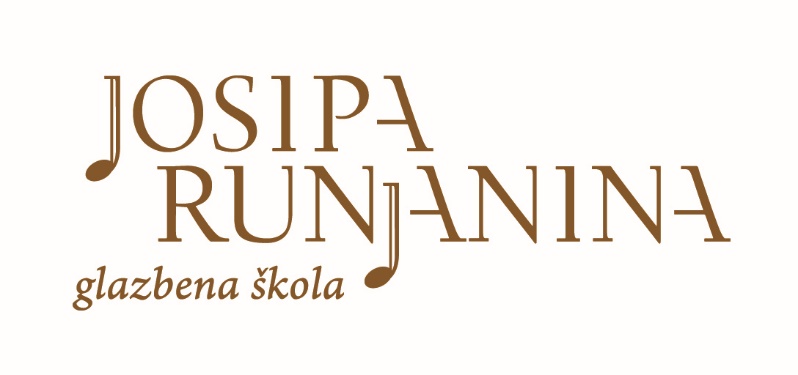 			                        PRODUKCIJA VIOLINE                                   KONCERTNA DVORANA GLAZBENE ŠKOLE JOSIPA RUNJANINA            PETAK 28.10.2022. u 18:00 sati Program1. Pugnani-Kreisler: Preludij i AllegroUčenik: Petra Jozinović III.SGŠ 2. Rebikov: Češki plesUčenik: Nensi Vidinović II.OGŠ 3 J.S.Sperontes: DuoUčenik: Andijana Petrovski II.OGŠ4. N.Baklanova: PjesmaUčenik: Marko Crnjak  II.OGŠ5. J.Dont: DuoUčenici: Klara Svirčević, III. OGŠ6. B.Bartok: 44 Duos for violons, Dancing Song – br. 32 Učenici: Marina Jemrić, V. OGŠ, Barabara Bočić V. OGŠ,7. A.Vivaldi: Concerto za flautu, violinu i čemabalo, RV 84 Allegro 8. A.F.Doppler: Andante i Rondo, op.25 Rio: Franciska Cirimotić, flauta, III. SGŠ, Petra Jozinović, violina, III.SGŠ, Iva Šustić, klavir, I SGŠProgram pripremila: Ivana Huk, mag.mus.Korepeticija: Martina Kuterovac  